Врач стоматолог-ортодонтз/п не указанаООО Клиника Озон (МЦ ДЕНТ ВЕСТ)Нижний Новгород, улица Зайцева, 17к1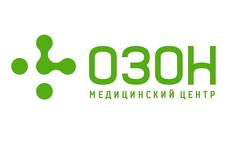 Требуемый опыт работы: 3–6 летЧастичная занятость, гибкий графикВозможна подработка: сменами по 4-6 часов или по вечерамОбязанности:ведение ортодонтического приема пациентов, комплексное обследование и полная подробная консультацияортодонтическое лечение взрослых и детей на съемной и несъемной аппаратуре, с применением брекет-системподготовка к ортопедическому и хирургическому лечениюТребования:действующий сертификат по специальности "ортодонтия", диплом гос.образцапунктуальность, ответственностьУсловия:гибкий, сменный графиквсе расходные материалы предоставляютсяКонтактная информацияАдресНижний Новгород, улица Зайцева, 17к1Врач УЗИот 60 000 до 100 000 руб. на рукиООО Клиника Озон (МЦ ДЕНТ ВЕСТ)Стрелка , Нижний Новгород, Керченская улица, 20ВТребуемый опыт работы: не требуетсяПолная занятость, полный деньОбязанности:Выполнение исследований;Заполнение документацииТребования:Высокий уровень ответственности, пунктуальность, трудолюбиеУсловия:Высокая заработная платаКомфортные условия трудаДружный коллективСоциальный пакетКлючевые навыкиВедение документацииКонтактная информацияАдресСтрелка , Нижний Новгород, Керченская улица, 20В